Colorado USA Wrestling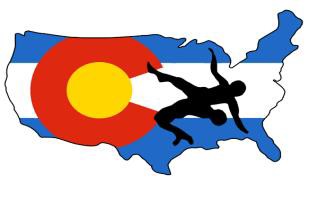 Board Meeting MinutesLocation:  Kennedy Center, 10500 E. Girard Ave., Denver, CODate:  09-23-17		Time:	12:00pm		Recorded By:  Bill BarronBoard of DirectorsState Chair – Joe BettermanVice Chair – Paul TrygstadTreasurer – Deb WatsonSecretary – Bill BarronPairing Officials Director – Lenna FajermanMat Officials Director – Paul TrygstadEvent Director – Stephanie SandersFolkstyle Director – Abram LopezWomen’s Director – Deanna BettermanCadet Director – Luke MorrisJunior Director – JD DinetteKids Director – Jake MartinezCoaches Director – Phil GrasmickMetro League Representative – Troy PickerellMember-At-Large – Roll Call Meeting called to order by Chair Joe Betterman.PRESENT:  Joe Betterman, Paul Trygstad, Deb Watson, Bill Barron, Lenna Fajerman, Stephanie Sanders, Abram Lopez, Phil GrasmickABSENT: Jake Martinez, Luke Morris, Deanna Betterman, JD DinetteProposed Agenda (Discussion / Additions / Approval)Budget Event CalendarFundraisingChair’s ReportSUMMARY:  What can we do to improve CUSAW for now and to prepare for the future?Treasurer’s ReportSUMMARY: $56,022 in savings; 18,937 in operating budget; various accounts with a total of $1000 (former director accounts)PROPOSALS: Debit vs. credit card to keep directors more accountable.APPROVAL:DISCUSSION:  Fargo – prepay hotel, transportation, registration so that only expenses are for food, etc.Transportation – Should all levels fly?  Re-evaluate each year.  Plan well in advance.  Schoolboy should go by bus instead of plane.Operating Expenses (September 1st): $253,000 as of August 31, 2017 (2016: $220,000)Notable expenses:  State & SchoolboyBrought in more dollars this year Fundraising Programs Under ConsiderationGolf tournament fundraiserRecognition banquet (open check)Annual Program – sell for $5 throughout the yearDirectors need to submit information about CO kids placing nationally and internationallyJoint advertising through CHSAA and other tournaments Sell ads for sides of CUSAW trailer Set a target barometer with contribution levels and a target goalUse mail chimp to help clubs raise travel fundsAdvertisers pay CUSAW to use mail chimp to sponsor eventsSend out sponsorship newsletter on regular basisShould fundraising person be a paid position or a Board position?Get gaming licenses to be able to hold rafflesEquipment rental for folkstyle tournaments throughout the yearGear SalesSell previous year’s gearCompany to design CUSAW gear not specifically for national teams, available immediately online through direct order (without a required minimum # of items prior to shipping)CUSAW should not be in the business of selling merchandise or acquiring inventoryNeed to trademark CUSAW symbol and ‘CUSAW’ acronymPotential to pass gear down from higher levels (less to buy each year)QualifierPush national team qualifier to April (past years in mid-May) – need kids to commit earlier in order to make deposits for gear and travelQualifier decides 2 eligible for wrestle-offs, not automatically make the teamDetermine alternates ready to go if the top kid(s) cannot attend Need to determine if same kids or different ones do freestyle & GrecoQualifier needs to be at a place and time that creates incomeSeparate qualifier for Fargo (March 24th) & duals teamsEvent Schedule Present policy: 3 clubs with largest participation in previous year earn the right to host an eventBear Cave 351, Betterman 202, Sons of Thunder 189 (including own tournament)Bear Cave 254, Betterman 155, Sons of Thunder 148 (not including own tourney)Philosophically, do we want to limit any club who wants to hold a tournament?Hall of Fame tournamentEarly JuneBeginning of season – volunteer officials, train new refs, teach rules to participantsSanction new tournaments in different sites around the stateMetro, Peak2Peak, Suburban – unified K-8 state championship on March 3-4Last 3 weekends in March compromised by RMN Nationals & K-8 Regionals / State Participant cost:  $25 / style or $40 both stylesTournament host: $5 to CUSAW for medals / refs, remainder of door goes to host Updated list of needs and responsibilities of tournament set up, break down, & managementNeed more trained tech people; train board members as back upJob DescriptionsHave:  Mat, Pairing, Secretary, Treasurer, Events, Equipment, Folkstyle, Kids, CoachesNeeded ASAP:  Cadet, Junior, Women’s, Chair, Vice ChairNext MeetingAnnual Membership:  September 24, 2017 – 2 pm – Denver West High SchoolBoard Meeting:  October 29, 2017 – 2 pm – Kennedy Center – Denver 